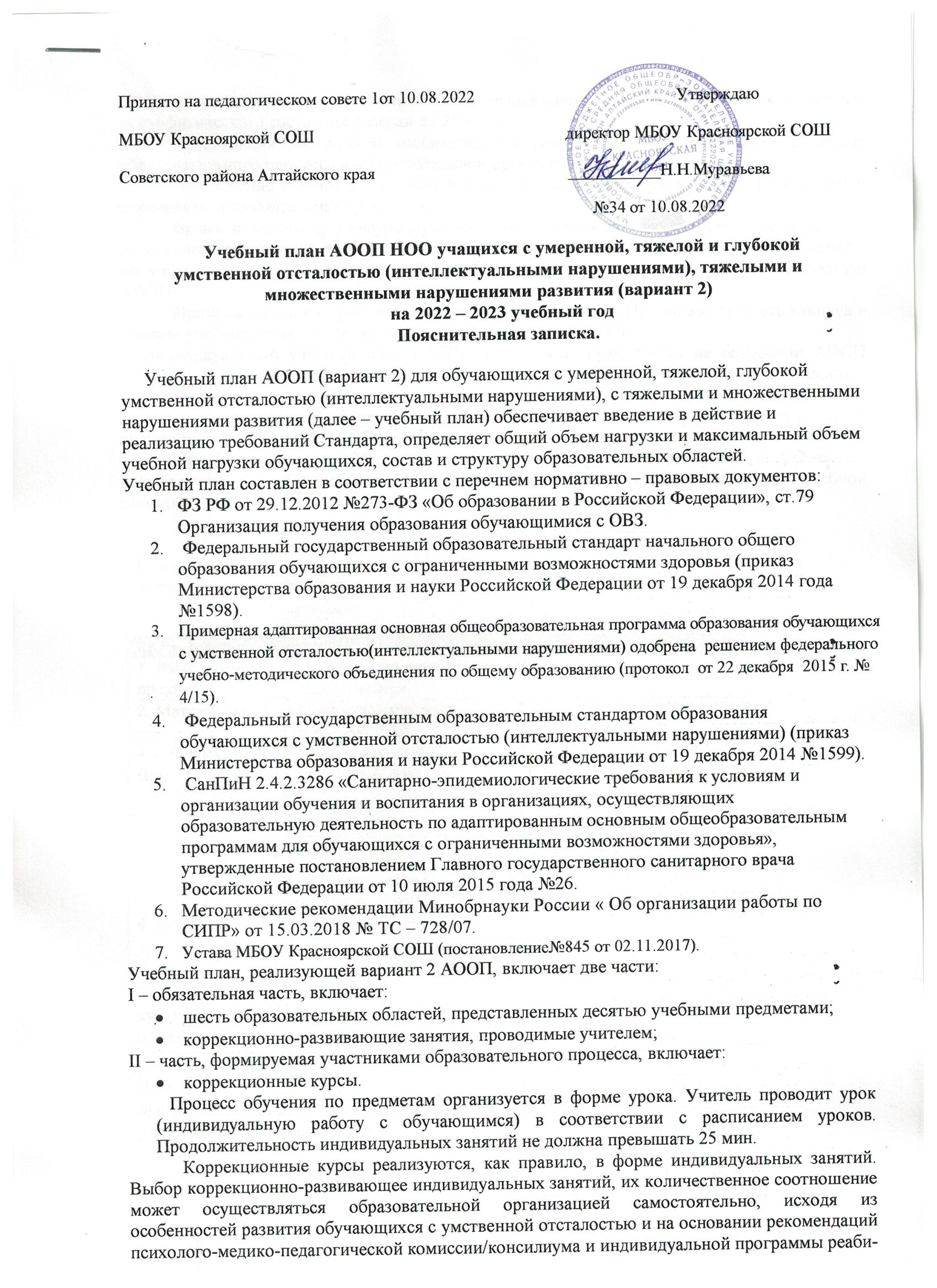 литации инвалида. Продолжительность коррекционного занятия варьируется с учетом психофизического состояния ребенка до 25 минут.Организация внеурочной воспитательной работы является неотъемлемой частью образовательного процесса в образовательной организации. Чередование учебной и внеурочной деятельности в рамках реализации АООП и СИПР определяет образовательная организация.Время, отведённое на внеурочную деятельность (внеклассную воспитательную работу), не учитывается при определении максимально допустимой недельной нагрузки обучающихся, но учитывается при определении объёмов финансирования, направляемых на реализацию АООП.Продолжительность учебного года составляет 34 недели. Продолжительность каникул в течение учебного года составляет не менее 30 календарных дней.      Индивидуальный учебный план (ИУП)  Разыковой П.разработан на основании АООП (вариант 2) для обучающихся с умеренной, тяжелой, глубокой умственной отсталостью (интеллектуальными нарушениями), с тяжелыми и множественными нарушениями развития и отражает доступные для обучающейся учебные предметы, коррекционные занятия.  ИУП включает индивидуальный набор учебных предметов и коррекционного курса выбранных из общего учебного плана АООП, с учётом индивидуальных образовательных потребностей, возможностей и особенностей развития Разыковой П.(6 класс) с указанием объёма учебной нагрузки.Предметные областиКлассыУчебные предметыКоличество часов в неделюВсегоПредметные областиКлассыУчебные предметыVIВсегоI. Обязательная частьI. Обязательная частьI. Обязательная частьI. Обязательная часть1. Язык и речеваяпрактика1.1 Речь и альтернативнаякоммуникация222. Математика2.1.Математическиепредставления223.	Окружающий мир3.1Окружающийприродный мир223.	Окружающий мир3.2 Человек113.	Окружающий мир3.3 Домоводство553.	Окружающий мир3.4.Окружающийсоциальный мир224. Искусство4.1 Музыка и движение224. Искусство4.2Изобразительнаядеятельность335.	Физическаякультура5.1Адаптивнаяфизкультура226. Технологии6.1 Профильный труд227. Коррекционно-развивающие занятия7. Коррекционно-развивающие занятия22ИтогоИтого2525Максимально допустимая недельная нагрузка(при 5-дневной учебной неделе)Максимально допустимая недельная нагрузка(при 5-дневной учебной неделе)2525II. Часть, формируемая участниками образовательных отношений1II. Часть, формируемая участниками образовательных отношений1II. Часть, формируемая участниками образовательных отношений1Коррекционные курсыVIВсего1. Сенсорное развитие222. Предметно-практические действия223. Двигательное развитие224. Альтернативная коммуникация22Итого коррекционные курсы88